Gäller från 2021-10-08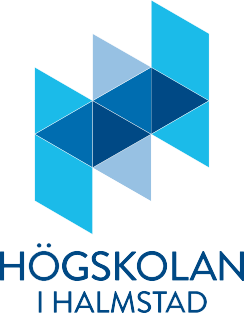 Handlingsplan vid bedömning att det finns svårigheter att nå lärandemålen vid verksamhetsförlagd utbildning (VFU) i sjuksköterskeprogrammet/specialistsjuksköterskeprogrammenHandledande sjuksköterska är ansvarig för att det genomförs en kontinuerlig utvärdering av studentens utveckling. Om handledande sjuksköterska känner sig tveksam till om studenten har relevanta kunskaper och färdigheter i förhållande till lärandemålen i kursplanen ska nedanstående åtgärder vidtas.Kontakt ska tas med bedömningsansvarig lärare/examinator för samtal och vidare planering. Detta bör ske så snart som möjligt, senast i samband med mittbedömning. Huvudhandledare ansvarar för att denna kontakt tas, men student eller handledare kan också kontakta bedömningsansvarig lärare/examinator. Huvudhandledaren kan medverka i samtalet med bedömningsansvarig lärare/examinator, i annat fall hålla sig underrättad om resultatet.Vid trepartssamtalet diskuteras och planeras hur studenten ska få bästa möjlighet att uppfylla lärandemålen. Det är viktigt att de brister studenten uppfattas ha skall verifieras med konkreta exempel. Handlingsplanen, enligt bilaga 1, ska dokumenteras av bedömningsansvarig lärare efter mötet där student, handledare och bedömningsansvarig lärare deltar. Efter överenskommelse med övriga mötesdeltagare kan annan skriva handlingsplanen. Enbart bedömningsansvarig lärare eller examinator behöver skriva under dokumentet. Huvudhandledaren informerar avdelningschefen om att studenten har svårigheter med att nå lärandemålen. Bedömningsansvarig lärare/examinator informerar programansvarig. Efter undertecknande av examinator sänds handlingsplanen via e-post till student, handledare, huvudhandledare, bedömningsansvarig lärare och programansvarig.Om studenten trots insatta åtgärder inte nått lärandemålen för kursen vid slutbedömning tas beslutet att studenten blir underkänd av examinator. För att uppfylla kraven på rättssäker examination för studenten, ska underlaget för underkännandet vara tydligt motiverat och väl dokumenterat på särskild blankett, se bilaga 2. Vid grov oskicklighet och patientsäkerheten är i fara, var god se kursplan.Enligt utbildningsplan för sjuksköterskeprogrammet och specialistsjuksköterskeprogrammen och i kursplanen för kursen har student rätt att göra om VFU en gång (Högskoleförordningen 6 kap, 21 §).  Detta sker när kursen ges nästa gång och under förutsättning att plats finns.Underkänd student ska erbjudas kontakt med Studenthälsan.Huvudhandledare och handledare som varit involverade i en situation med en underkänd student ska erbjudas stödsamtal av kombinationstjänstlärare.                                                                                                                         Bilaga 1         Handlingsplan efter bedömning att en student har brister under VFU i sjuksköterskeprogrammet/specialistsjuksköterskeprogrammenTill handledande sjuksköterskaNär studenten visar svårigheter att uppnå lärandemålen under VFU skall, i diskussionen med student och bedömningsansvarig lärare, bedömningsformuläret kompletteras med en skriftlig motivering. Kommentera de lärandemål, där du anser att studenten inte uppfyllt lärandemålen. Beskriv med konkreta exempel hur bristande kunskaper, färdigheter och omdöme visat sig. I samråd med student och bedömningsansvarig lärare ges förslag på åtgärdsplan.Bilaga 2         Motivering till bedömning att lärandemålen ej uppnåtts under VFU i sjuksköterskeprogrammet/specialistsjuksköterskeprogrammenTill handledande sjuksköterskaNär studenten visar svårigheter att uppnå lärandemålen under VFU skall, i diskussionen med student och bedömningsansvarig lärare, bedömningsformuläret kompletteras med en skriftlig motivering. Kommentera de lärandemål där du anser att studenten inte uppfyllt lärandemålen. Beskriv med konkreta exempel hur bristande kunskaper, färdigheter och omdöme visat sig. I samråd med student och bedömningsansvarig lärare ges förslag på åtgärdsplan.LärandemålKonkreta exempelÅtgärdsplanLärandemålKonkreta exempelÅtgärdsplanStudentens namnFödelsedatumOrt och datum Handledande sjuksköterskas namnHuvudhandledarens namn Bedömningsansvarig lärares/examinators underskriftLärandemålKonkreta exempelÅtgärdsplanLärandemålKonkreta exempelÅtgärdsplanStudentens namnFödelsedatumOrt och datum Handledande sjuksköterskas namnHuvudhandledarens namn Bedömningsansvarig lärares/examinators underskrift 